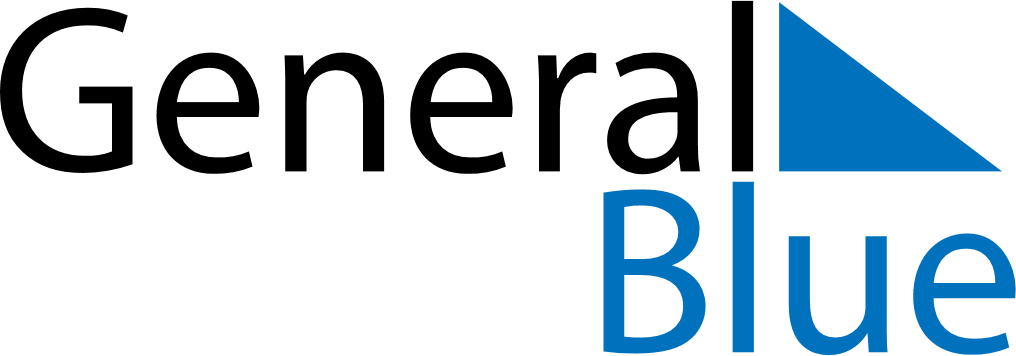 June 1812June 1812June 1812June 1812June 1812SundayMondayTuesdayWednesdayThursdayFridaySaturday123456789101112131415161718192021222324252627282930